                                                                                       Утверждаю: Алексеева Г.И., директор 	Концепция проекта  «Школа ответственного   и компетентного родителя».Сегодня как никогда прежде сопряжены государственные (представленные деятельностью образовательных учреждений) и семейные стороны воспитания. Социальное партнёрство школы с семьёй (педагоги - дети - родители) есть стратегическая связь, обусловленная равностью миссии (ст. 58 Конституции РФ) и равностью ответственности перед государством за воспитание будущего поколения. В Федеральном государственном образовательном стандарте СЕМЬЯ обозначена как базовая национальная ценность.Актуальность родительского образования в современных условиях подчеркивается Концепцией духовно-нравственного развития и воспитания личности гражданина России, фундаментальным ядром общего образования, а также рядом других источников. Специалистами в области работы с семьей подчеркивается правовой нигилизм родителей, понижение воспитательного потенциала современной семьи; фиксируется значительное количество ошибок семейного воспитания. Изменился вектор семейных ценностей: исчезло почитание родителей, уважение к истории своего рода и своей страны, произошел разрыв связи между поколениями. Семья, её уклад и традиции, для большинства молодых людей перестали быть ценностью. У некоторых родителей сформировалась потребительская позиция по отношению к государству, а по отношению к своему ребенку – безответственная.В современном мире необходимо учить родителей быть родителями. В результате активных действий в этом направлении может быть решен ряд проблем общества: повышение культурного уровня взрослого и детского населения. Просветительская работа с родителями помогает решать вопросы ГОУ, независимой оценки качества образ.услуг, совместно искать решение возникающих проблем, в целом «повернуть» родителей лицом к школе.  В  рамках реализации ФЗ - №273 «Об образовании в РФ» у образовательных организаций появилась новая компетенция и обязанность - оказывать помощь родителям в воспитании детей, охране и укреплении их физического и психического здоровья, развития индивидуальных способностей и необходимой коррекции нарушений их развития. В «Национальной стратегии действий в интересах детей до 2017 года», Проекте «Десятилетие детства» говорится о необходимости формирования ответственного и позитивного родительства. О повышении педагогической культуры родителей записано в «Концепции государственнойсемейной политикиРоссийскойФедерации до 2025 года», о возрождении традиций семейного воспитания, о предоставлении родителям возможностей получения доступной педагогической и психологической помощи по вопросам воспитания детей – в «Основах государственной культурной политики». Приоритет семейного воспитания является лейтмотивом «Стратегии развития  воспитания в Российской Федерации до 2025 года». Закон РС(Я) «Об ответственном родительстве» регулирует правоотношения, направленные на формирование ответственного родительства, пропаганду традиционных семейных ценностей в соответствии с национальными традициями и обычаями, природными и климатическими условиями, духовно-нравственными устоями общества, государства.Таким образом, необходимость возвращения к педагогическому просвещению (обучению) родителей обусловлены рядом причин:потребностями современного общества, характерной особенностью которого является изменение социокультурной ситуации (необходимость обеспечения взаимодействий семьи и школы в процессе формирования ценностных ориентиров у подрастающего поколения);инновационным отечественным и зарубежным опытом обновления воспитания подрастающего поколения нового столетия;открытостью современного педагогического сообщества (родительского в том числе) обществу, прошлому опыту, инновациям.Цель Школы ответственного родительства: реализация Закона «Об ответственном родительстве», повышение ответственности родителей зa содержание, воспитание, обучение своих несовершеннолетних детей, психолого-педагогической компетентности.Задачи Школы:- пропаганда семейных ценностей, возрождение и сохранение духовно- нравственных традиций семей;- обучение родителей, повышение родительской компетентности, правовой и психолого-педагогической культуры родителей;- предупреждение неисполнения, ненадлежащего исполнения родителями обязанностей по содержанию, воспитанию детей, недопущение насилия и жестокого обращения в отношении несовершеннолетних.Идея Концепции проекта: В целях повышения ответственности родителей на содержание, воспитание, обучение несовершеннолетних детей, развития родительской компетентности  необходимо создать общественно - государственную инфраструктуру сетевого взаимодействия участников проекта по целевым направлениям. Разработка   содержательного, организационного, управленческого, кадрового обеспечения деятельности общественной инфраструктуры может способствовать эффективной реализации  целевых установок проекта, повышению социальной активности населения, общественности, специалистов государственных организаций, учреждений по пропаганде семейных ценностей, правовой и психолого-педагогической культуры родителей.       Для  развития семейных ценностей школьников, поддержки семейного воспитания, формирования  уважения к родителям  в школах  разработка   учебного  курса  для обучающихся «Азбука семьи» (8, 9 классы), «Я - будущий семьянин» (10, 11 классы), авторы: Борисова П.П., руководитель Якутского регионального отделения Всероссийского общественного движения  «Матери России», Охотина К.М., зав. каф. ИРОиПКОсновными направлениями реализации предлагаемого проекта являются:- создание системы педагогического образования (просвещения) родителей; формирование основ семейных ценностей  у дошкольника и школьника;-  научное и программно-методическое обеспечение взаимодействия семьи и школы в процессе формирования личности ребенка (подростка);- вовлечение родителей в совместную деятельность по духовному, нравственному, трудовому, экологическому,  физическому воспитанию детей;Этапы реализации проекта:Подготовительный этап- 2017 – 2018 гг.:  Установочное совещание организаторов, моделирование  содержания проекта, определение механизмов реализации проекта, распределение обязанностей между исполнителями, разработка «дорожной карты».Этап реализации – 2018 – 2021 гг.: Формирование модели Школы родительской ответственности. Реализация «дорожной карты» реализации проекта. Совершенствование организационно-управленческого механизма. Разработка инструментария мониторинга эффективности проекта. Совершенствование инструментария оценивания уровня  сформированности родительской компетентности. Этап завершения проекта: 2021 – 2022 гг.: Оценка и анализ  эффективности проекта. Подготовка пакета документов. Ожидаемый результат:Рост количественных показателей эффективности проекта - востребованность проекта, охват общественности, количество конкретных дел: акций, мероприятий и др.Рост показателей социального развития личности - динамика уровня развития личности: качество продуктов социально-творческой деятельности (лекториев, индивидуальных бесед, развивающих мероприятий, благотворительных акций, конкурсов, научно-практических конференций, тренингов,  реализованных инициатив и др.); Рост показателей  социальной адаптации личности  - снижение риска асоциальных явлений, повышение уровня социальной успешности участников, активность и др. Позитивная динамика уровня сформированности родительской компетентности.Рост показателей общественного мнения  - популярность проекта, социально-профилактический эффект, заинтересованность социальных партнёров, отклик в средствах массовой информации, удовлетворенность целевых групп качеством взаимодействия.Технологические показатели  - уровень организации в целом и отдельных мероприятий, четкость и эффективность управления, организационная культура участников и др.Механизмы реализации проектаОрганизационная структура:Директор школы: Заместитель директора школы.Координационный совет (заместители):Формируется инфраструктура общественно-государственного сетевого взаимодействия по повышению родительской ответственности и развитию родительской компетентности (см. приложение 1). Деятельностью  Школы управляет общественный координационный совет во главе с директором и с его заместителями. Каждое направление может иметь свою организационную структуру и  работает по плану практических дел, принятому коллегиально (в приложениях проекта дается образец плана и примерные темы)Первая сеть: «Матери России  за родительскую ответственность и компетентность».  Вторая сеть: «Образовательные организации  за родительскую ответственность и компетентность». Третья сеть:  «Молодежь за родительскую ответственность и компетентность» Четвертая сеть: «Общественные организации за  родительскую ответственность и компетентностьПятая сеть:  «Медики за родительскую ответственность и компетентность»Шестая сеть: «Правоохранительные органы за родительскую ответственность и компетентность»Седьмая сеть: «Представители органов местного самоуправления»Восьмая сеть: «Работники культуры за родительскую ответственность и компетентность»Девятая сеть: «СМИ за  родительскую ответственность и компетентность»Кадровый механизмУправление проектомГрафик  отчетности сетей по направлениям Рекомендации  для исполнителей по направлениям: Каждое направление в год организует и проводит не 3 мероприятий с родителями (ответственные – руководители координационных советов по направлениям);Исходя из  профессиональных возможностей, временных  и др. ресурсов  исполнителей, составить план мероприятий по своему направлению;Проводимые сетевые события, мероприятия для родителей, молодежи, старшеклассников, должны  отличаться доступностью, иметь практическую направленность;По итогам проведенных мероприятий в год 2 раза представить отчетную справку по следующей структуре:Структура отчетной справкиНазвание сети______________________________________________________Председатель координационного совета ________________________________План практических  дел.Сеть «Матери России  за родительскую ответственность и компетентность».  Председатель координационного совета: Члены координационного совета:Сеть «Общественные организации  за родительскую ответственность и компетентность».Председатель координационного совета: Члены координационного совета:Сеть «Молодежь за родительскую ответственность и компетентность»Председатель координационного совета: Члены координационного совета:Сеть «Медицинские работники за родительскую ответственность и компетентность»Председатель координационного совета: Члены координационного совета:Сеть «Работники культуры за родительскую ответственность и компетентность»Председатель координационного совета: Члены координационного совета:Сеть «Представители органов местного самоуправления»Председатель координационного совета: Члены координационного совета:ПЛАН-МЕРОПРИЯТИЕсети  «Образовательные организации  за родительскую компетентность»Председатель координационного совета: Алексеева Г.И.,  Кычкина А.А., зам. председателя координационного советаЧлены координационного совета:Никифорова Е.С., зав. кафедрой воспитания и дополнительного образованияОхотина К.М., зав. кафедрой педагогического проектированияЦель: Способствование реализации Закона «Об ответственном родительстве», повышение ответственности родителей за содержание воспитание, обучение своих несовершеннолетних детей.Задачи:Пропаганда семейных ценностей, возрождение и сохранение духовно-нравственных традиций семей.Обучение родителей, повышение родительской компетентности, правовой и психолого-педагогической культуры родителей.Предупреждение неисполнения, ненадлежащего исполнения родителями обязанностей по содержанию, воспитанию. Недопущение насилия и жестокого обращения в отношении несовершеннолетних.ПЛАН практических делсети  «СМИ  за родительскую компетентность»Председатель координационного совета: Члены координационного совета:Цель: Способствование реализации Закона «Об ответственном родительстве», повышение ответственности родителей за содержание воспитание, обучение своих несовершеннолетних детей.Задачи:Пропаганда семейных ценностей, возрождение и сохранение духовно-нравственных традиций семей.Освещение лучшего опыта семейного воспитанияПЛАН практических делсети  «Правоохранительные органы  за родительскую компетентность»Председатель координационного совета: Члены координационного совета:Цель: Способствование реализации Закона «Об ответственном родительстве», повышение ответственности родителей за содержание воспитание, обучение своих несовершеннолетних детей.Задачи:Пропаганда семейных ценностей, возрождение и сохранение духовно-нравственных традиций семей.Обучение родителей, повышение родительской компетентности, правовой и психолого-педагогической культуры родителей.Предупреждение неисполнения, ненадлежащего исполнения родителями обязанностей по содержанию, воспитанию. Недопущение насилия и жестокого обращения в отношении несовершеннолетних.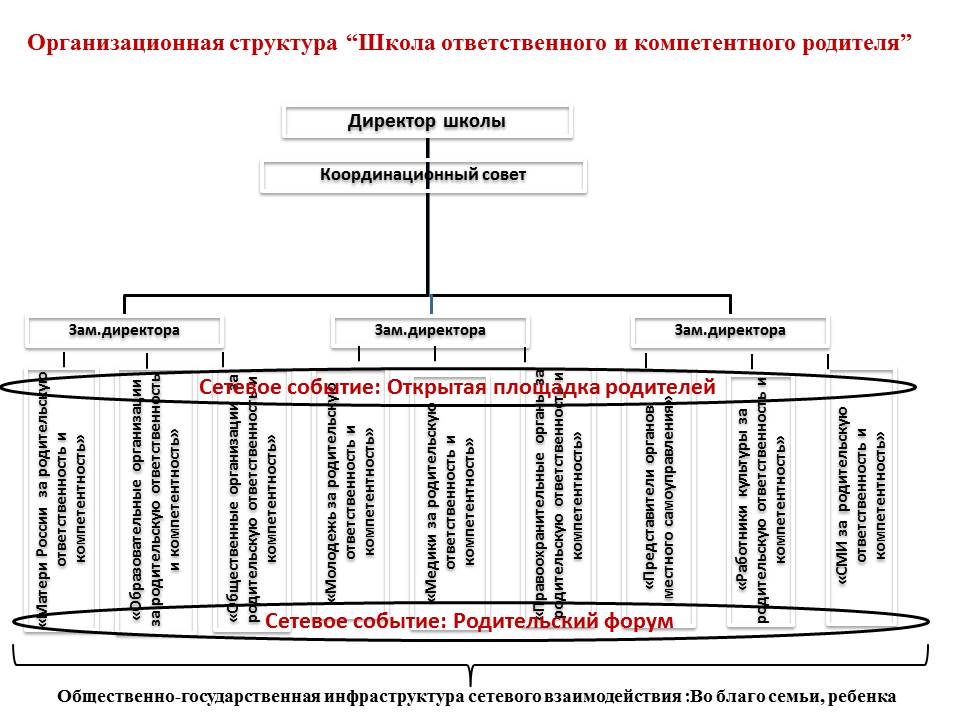 Составители:   БорисоваП.П.,  рук.ЯРО ВОД «Матери России»,Петрова М.К. член коорд Совета школы Привлекаемые участники проектаСодержание участия в реализации проекта1.Представители регионального отделения ВОД «Матери России»Представители регионального отделения ВОД «Матери России»Муниципальные представителиОбщее руководство. Создание условий для реализации «дорожной карты» проекта. Проектирование содержания деятельности по реализации проекта. Участие в реализации «дорожной карты» на местах. Ответственность за сеть «Матери России  за родительскую ответственность».  Поселковые представители, «ГРС г. Якутска»Общее руководство. Создание условий для реализации «дорожной карты» проекта. Проектирование содержания деятельности по реализации проекта. Участие в реализации «дорожной карты» на местах. Ответственность за сеть «Матери России  за родительскую ответственность».  Общее руководство. Создание условий для реализации «дорожной карты» проекта. Проектирование содержания деятельности по реализации проекта. Участие в реализации «дорожной карты» на местах. Ответственность за сеть «Матери России  за родительскую ответственность».  Сотрудники  ИРОиПКСотрудники  ИРОиПККафедра воспитания и дополнительного образованияОбщее руководство. Проектирование содержания деятельности по реализации проекта. Создание условий и участие в реализации «дорожной карты» на местах. Ведение мониторинга оценивания уровня сформированности родительской компетентности. Ответственность за сеть «Образовательные организации  за родительскую компетентность».  Кафедра педагогического проектированияОбщее руководство. Проектирование содержания деятельности по реализации проекта. Создание условий и участие в реализации «дорожной карты» на местах. Ведение мониторинга оценивания уровня сформированности родительской компетентности. Ответственность за сеть «Образовательные организации  за родительскую компетентность».  Творческая группаОбщее руководство. Проектирование содержания деятельности по реализации проекта. Создание условий и участие в реализации «дорожной карты» на местах. Ведение мониторинга оценивания уровня сформированности родительской компетентности. Ответственность за сеть «Образовательные организации  за родительскую компетентность».  2.Представители органов местного самоуправленияЗаместители  глав муниципальных образований по социальным вопросамОбщее руководство. Проектирование содержания деятельности по реализации проекта. Участие в реализации «дорожной карты» на местах. Заместитель начальника полиции по профилактике правонарушенийПрофилактическая работа на местах. Создание сети правоохранительных органов по профилактике правонарушений среди населенияРаботники ЗАГС-аРабота по формированию семейных ценностей.Отдел молодежи и спортаОтветственность за сеть «Молодежь за родительскую ответственность»Комиссия по делам несовершеннолетнихПрофилактическая работа на местах. Зам. главврача районных больницПрофилактическая работа на местах. Создание сети здравоохранительных  органов по ведению ЗОЖ среди населенияДиректор районной библиотекиПросвещение родителей по различным формам: лектории, диспуты, читательские конференции по повышению родительской ответственности и компетентности.СМИ, местное ТВПодготовка и выпуск ТВ-передач, специальных выпусков газет по повышению родительской ответственности и развитию родительских компетенций. Освещение работы по реализации проекта.3.Общественные организацииЧлены общегородского родительского  собранияСоздание условий и участие в  реализации «дорожной карты» проекта на местах. Ответственные за сеть «Общественное движение и родительская ответственность, компетентность». Родительский  всеобуч. Пропаганда здорового образа жизни, семейных ценностей.ЖенсоветыСоздание условий и участие в  реализации «дорожной карты» проекта на местах. Ответственные за сеть «Общественное движение и родительская ответственность, компетентность». Родительский  всеобуч. Пропаганда здорового образа жизни, семейных ценностей.Духовные лидерыСоздание условий и участие в  реализации «дорожной карты» проекта на местах. Ответственные за сеть «Общественное движение и родительская ответственность, компетентность». Родительский  всеобуч. Пропаганда здорового образа жизни, семейных ценностей.Пропагандисты физкультурного движенияСоздание условий и участие в  реализации «дорожной карты» проекта на местах. Ответственные за сеть «Общественное движение и родительская ответственность, компетентность». Родительский  всеобуч. Пропаганда здорового образа жизни, семейных ценностей.4.Образовательные организацииЗаместители директоров по ВРСоздание условий для реализации «дорожной карты» проекта на местах. Ответственные за сеть «Образовательные организации и родительская ответственность и компетентность». Родительский  всеобуч. Социально-психологическое сопровождение семей, родителей. Школьная социально-психологическая службаСоздание условий для реализации «дорожной карты» проекта на местах. Ответственные за сеть «Образовательные организации и родительская ответственность и компетентность». Родительский  всеобуч. Социально-психологическое сопровождение семей, родителей. Школьные родительские комитетыСоздание условий для реализации «дорожной карты» проекта на местах. Ответственные за сеть «Образовательные организации и родительская ответственность и компетентность». Родительский  всеобуч. Социально-психологическое сопровождение семей, родителей.  Школьные Советы отцовСоздание условий для реализации «дорожной карты» проекта на местах. Ответственные за сеть «Образовательные организации и родительская ответственность и компетентность». Родительский  всеобуч. Социально-психологическое сопровождение семей, родителей. Заведующие ДОУСоздание условий для реализации «дорожной карты» проекта на местах. Ответственные за сеть «Образовательные организации и родительская ответственность и компетентность». Родительский  всеобуч. Социально-психологическое сопровождение семей, родителей. СетиСрокОтветственный1«Матери России  за родительскую ответственность и компетентность».  2«Образовательные организации  за родительскую ответственность и компетентность».3«Общественные организации  за родительскую ответственность и компетентность».4«Молодежь за родительскую ответственность и компетентность»5«Медики за родительскую ответственность и компетентность»6«Правоохранительные органы за родительскую ответственность и компетентность»7.«Работники культуры за родительскую ответственность и компетентность»8.«СМИ за  родительскую ответственность и компетентность»9.«Представители органов местного самоуправления,Охват родителейОхват родителейПроведенные мероприятияДата ВсегоИз них неблагополучныеКол-во привлеченныхспециалистов,представителей общественных организаций и др.Продуктмероприятия2МероприятияСрокОтветственныеПримечание1.Организация сетевых мероприятий2 раза в год2.Анализ отчетных справок2 раза в год3.Общее руководство проектомВ течение года4.Участие в реализации дорожной картыВ течение годаМероприятияСрокОтветственныеПримечание1.Участие в  реализации программы «Азбука семьи» и «Я-будущий семьянин» по школам улусовВ течение года2.Участие в организации и проведении НПК родителей на базе ИРОиПК3.Участие в организации и проведении НПК родителей на базе школ1 раз в квартал4.Проведение мероприятий  по пропаганде опыта лучшего семейного воспитания.По плану Школы ответственного родит-ва5.Освещение в СМИ («Учуутал аргыhа», «Учительский вестник»)  лучшего семейного опыта.1 раз в кварталМероприятияСрокОтветственныеПримечание1.Участие в  реализации программы «Азбука семьи» и «Я-будущий семьянин» по школам улусовВ течение года2.Участие в организации и проведении НПК родителей на базе ИРОиПК1 раз в квартал3.Участие в организации и проведении НПК родителей на базе школ1 раз в квартал4.Проведение мероприятий  по пропаганде  опыта лучших молодых семейПо плану  Школы ответственного родит-ва5.Возрождение тимуровских, трудовых, волонтерских отрядов по месту жительства в рамках ЕДД.  По плану  Школы ответственного родит-ваУправление по молодежной политике МР6.Освещение в СМИ («Учуутал аргыhа», «Учительский вестник»)  лучшего семейного опыта.1 раз в кварталМероприятияСрокОтветственныеПримечание1.Участие в  реализации программы «Азбука семьи» и «Я-будущий семьянин» по школам улусовВ течение года2.Участие в организации и проведении НПК родителей на базе ИРОиПКПо плану3.Участие в организации и проведении НПК родителей на базе школ1 раз в квартал4.Проведение мероприятий  по пропаганде ЗОЖ и культуры здоровья, питанияПо плану  Школы ответственного родит-ва5.Организация внеплановых медицинских осмотров с привлечением специалистов По плану  Школы ответственного родит-ва6.Освещение в СМИ («Учуутал аргыhа», «Учительский вестник»)  лучшего семейного опыта.1 раз в квартал7.Участие в выпуске методических рекомендаций (сборников) по организации родительского просвещения РС(Я).Распространение буклетов для родителей по успешному воспитанию детей.По плану Школы МероприятияСрокОтветственныеПримечание1.Участие в  реализации программы «Азбука семьи» и «Я-будущий семьянин» по школам улусовВ течение года2.Участие в организации и проведении НПК родителей на базе ИРОиПКПо плану3.Участие в организации и проведении НПК родителей на базе школ1 раз в квартал4.Проведение мероприятий  по пропаганде  опыта лучшего семейного воспитания (конкурсы «Семья года», «Молодая семья» и т.д.)По плану  Школы ответственного родит-ваУправления культуры5.Проведение мероприятий по возрождению традиций семейного чтенияПо плану  Школы ответственного родит-ваСельские библиотеки6.Распространение буклетов для родителей по успешному воспитанию детей.В течении года .7.Освещение в СМИ («Учуутал аргыhа», «Учительский вестник»)  лучшего семейного опыта.1 раз в квартал8.Участие в выпуске методических рекомендаций (сборников) по организации родительского просвещения РС(Я).Распространение буклетов для родителей по успешному воспитанию детей.По плану Школы МероприятияСрокОтветственныеПримечание1.Реализация проектаглавы, зам.глав2.Разработка программы социально-образовательного десанта по улусам. Формирование команд десантов. главы, зам.глав3.Организация выездов десантов. Формирование сети образовательных организаций по улусам по проблеме. Проектирование содержания сетевого взаимодействия. Проведение первичного контрольного среза мониторингаПо плану ШОКРглавы, зам.глав4.Курирование реализации программы «Азбука семьи» и «Я-будущий семьянин» по школам улусовВ течение года5.Организация и проведение НПК родителей на базе ИРОиПКПо плану ШОКР6.Организация и проведение НПК родителей на базе школ1 раз в квартал7.Экспертиза программы всеобуча родителей,  образовательных организаций улусов, программ школ, детсадов по работе с родителями фактически8.Проведение курсов ПК для социальных педагогов, психологов, замов по ВР, заведующих д/спо развитию родительской компетентности. Организация обмена опытом.По плану ИРОиПК9.Грантовая поддержка проектной деятельности  родителей     В течении года 10.Освещение в СМИ («Учуутал аргыhа», «Учительский вестник»)  лучшего семейного опыта.1 раз в квартал11.Участие в выпуске методических рекомендаций (сборников) по организации родительского просвещения РС(Я).В течении года 12.Распространение буклетов для родителей по успешному воспитанию детей.В течении года .13.Возрождение тимуровских , трудовых, волонтерских отрядов по месту жительства в рамках ЕДД.  По плану  Школы ответственного родит-ваЗам.главМероприятияСрокОтветственныеПримечание1.Разработка механизмов и «дорожной карты» реализации проекта2.Совершенствование инструментария оценивания уровня сформированности родительской компетентности3.Разработка программы социально-образовательного десанта по улусам. Формирование команд десантов. 4.Организация выездов десантов. Формирование сети образовательных организаций по улусам по проблеме. Проектирование содержания сетевого взаимодействия. Проведение первичного контрольного среза мониторинга5.Курирование реализации программы «Азбука семьи» и «Я-будущий семьянин» по школам улусов6.Организация и проведение «Открытой площадки родителей»  на базе ИРОиПК7.Организация и проведение НПК родителей на базе школ8.Экспертиза программы всеобуча родителей,  образовательных организаций улусов, программ школ, детсадов по работе с родителями 9.Проведение курсов ПК для социальных педагогов, психологов, замов по ВР, заведующих д/спо развитию родительской компетентности. Организация обмена опытом.10.Организация проектной деятельности  родителей по школам11.Освещение в СМИ («Учуутал аргыhа», «Учительский вестник»)  лучшего семейного опыта.12.Организация независимого жюри для Конкурсов13.Образовательные курсы для родителей по теме «Преодоление социальной исключенности детей-сирот и детей, оставшихся без попечения родителей: особенности организации профилактического образования», «Развитие родительских   компетенций».14.Выпуск методических рекомендаций (сборников) по организации родительского просвещения РС(Я).15.Распространение буклетов для родителей по успешному воспитанию детей.МероприятияСрокОтветственныеПримечание1.Подготовка и выпуск серии ТВ-передач о семейных ценностях, по вопросам возрождения и сохранения духовно-нравственных традиций семей.2. Проведение конкурса и трансляция видеороликов, рекламирующих ЗОЖ, семейные ценности, об ответственности родителей3.Подготовка и выпуск серии радио-передач о семейных ценностях, по вопросам возрождения и сохранения духовно-нравственных традиций семей.4.Освещение в СМИ работы «Школы ответственного родителя»МероприятияСрокОтветственныеПримечание1.Совместно с родительскими комитетами школ организовать народные дружины, родительские патрули2.Активно участвовать в родительских всеобучах, лекториях (4 раза в год)3. Индивидуальная профилактическая работа с родителями, ведущими антиобщественный образ жизни, отрицательно влияющими своим поведением  на детей.4.По отдельному графику вести профилактические беседы с учащимися, состоящими на ВШ учете, а также   по наркомании, токсикомании5.Совместно с педагогами провести «круглый стол» с участием родителей и учащихся.